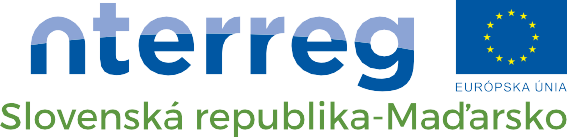 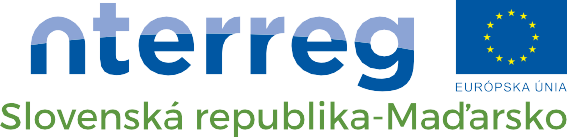 Budujeme partnerstváNázov projektu: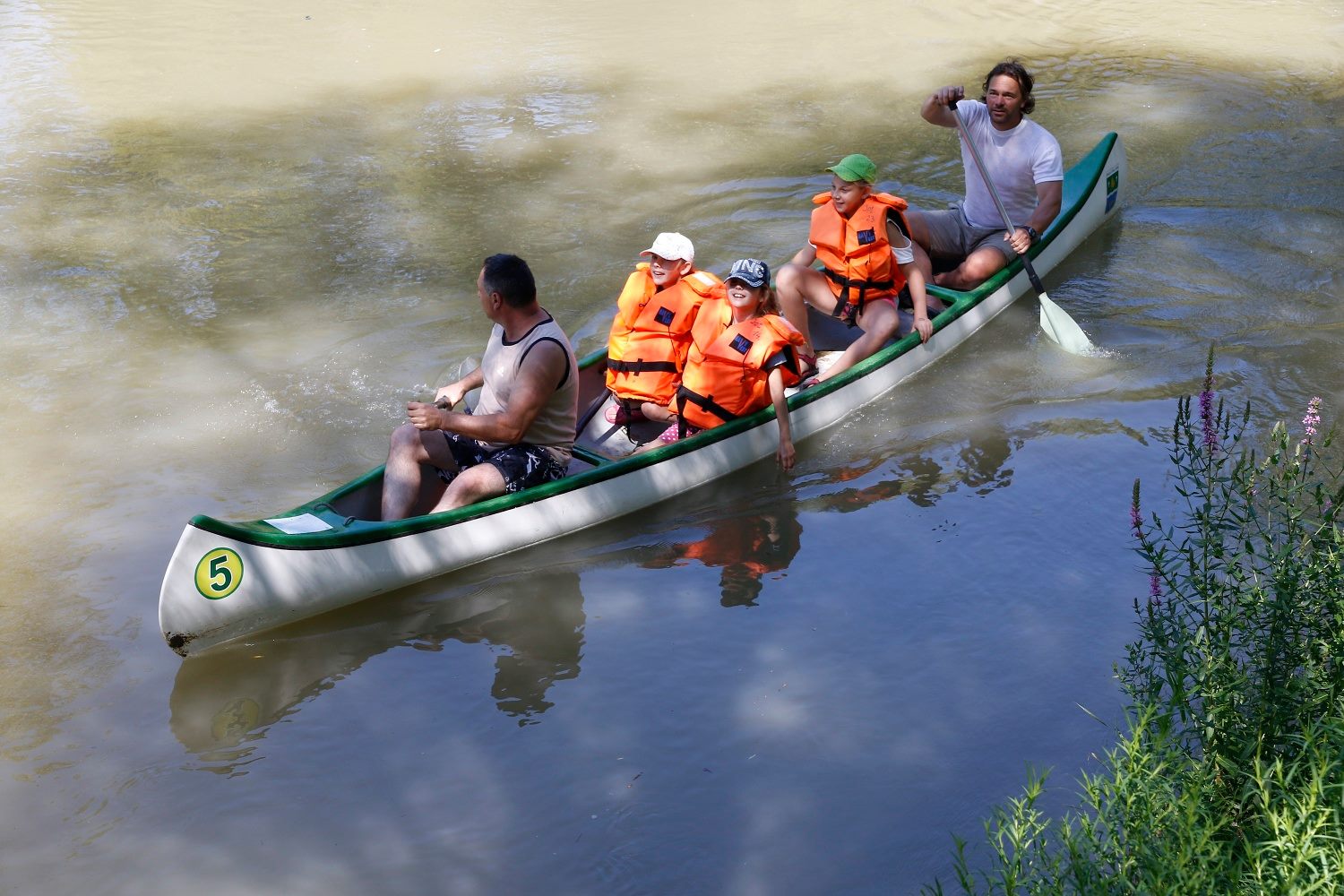 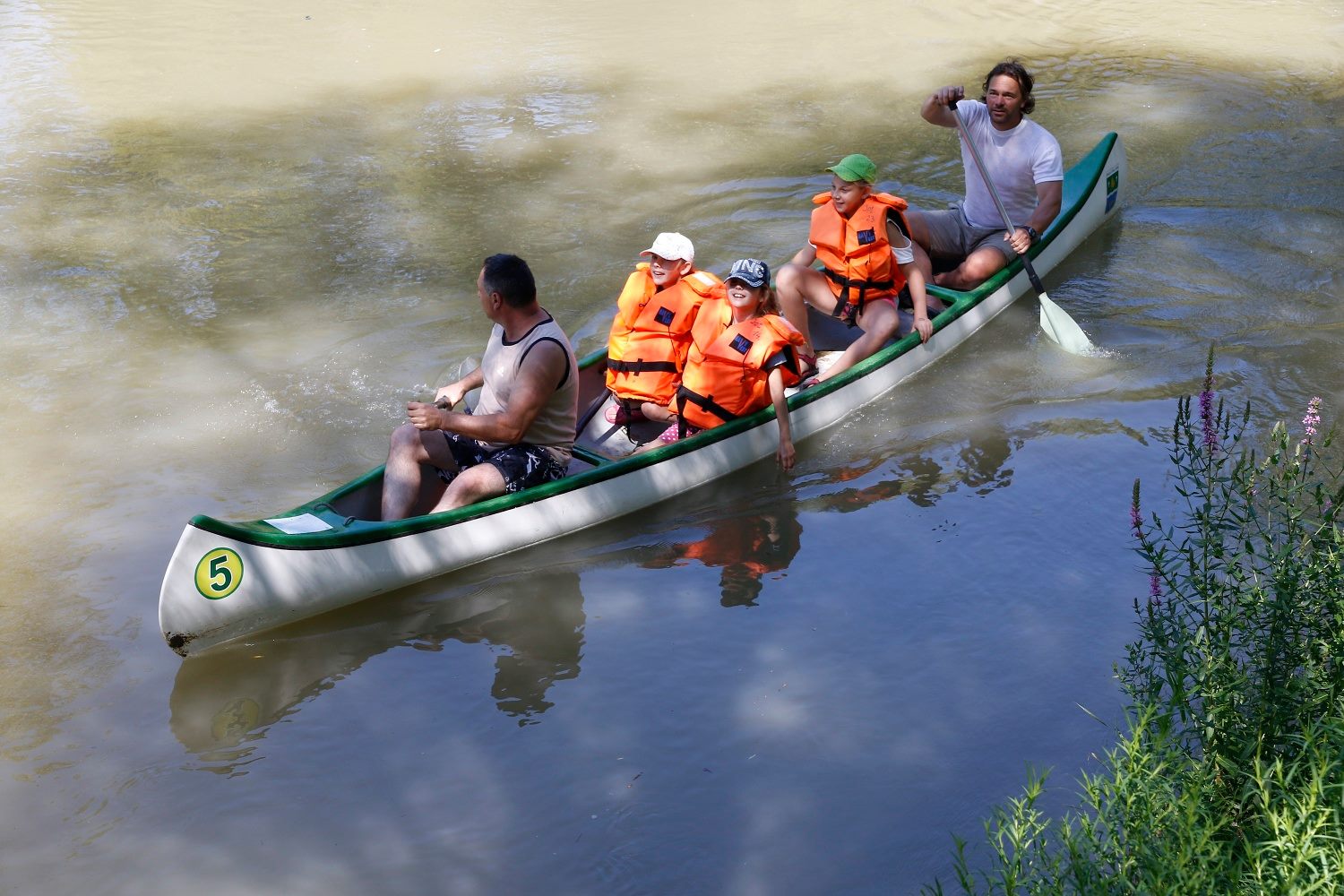 Rowing in One River Hlavný ciel’ projektu: Vytvorenie nového turistického produktu (vodnej turistiky) na Ipli  Názov partnera:Ipeľský EuroregiónRozpočet partnera:  251 185,00 EURZačiatok realizácie: 01.01.2018Ukončenie realizácie: 31.08.2019